Shoot Your Shot - Equations!You must attempt at least 18 points.You must do at least ONE problem of each operation (+ - x and ÷)Write the number of each problem you solve and show all your work balancing equations or you will not receive full credit! See back for 3 point shots!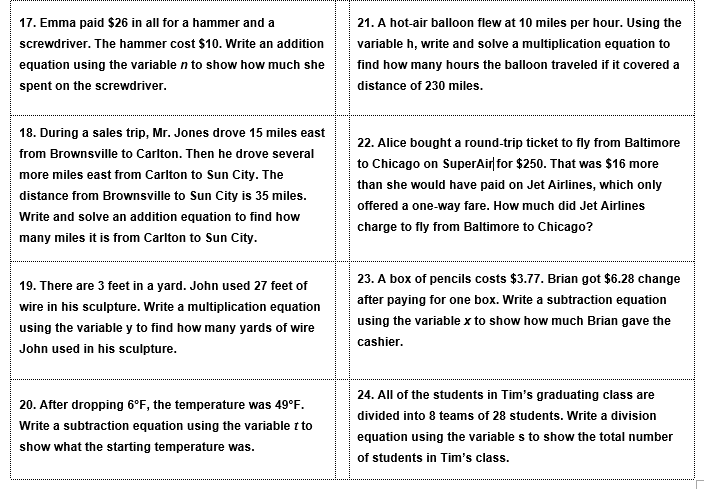 Name:________________________				Date:________________        Shoot Your Shot - Equations! Answer Sheet & Work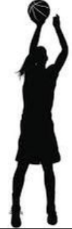 Name:_______________________________	Class Period: 1   2   3   4Free Throws (1pt)Jump Shots (2pts)1.  a + 81 = 1539.  a + 9.8 = 14.12.  b – 12 = 10410.  b -  2.7  = 8.93.  8t = 9611.  1.5n  =  9.64.  y / 5 = 3212.  j  /  4.5 = 2.15.  e + 26 = 100413.  c +  ½ = 3/46.  h  - 14  =   5214.  p  -  2 ½ = 8 ¾ 7.  3g =  22515.  4f  = 44.32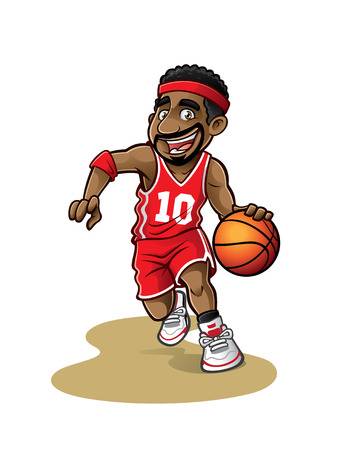 8.  d  /   5  =   1716.  r   /   6  =  5.2 Free Throws (1pt)Jump Shots (2pts)Three-Point Shots (3pts)Free Throws (1pt)Jump Shots (2pts)Three-Point Shots (3pts)